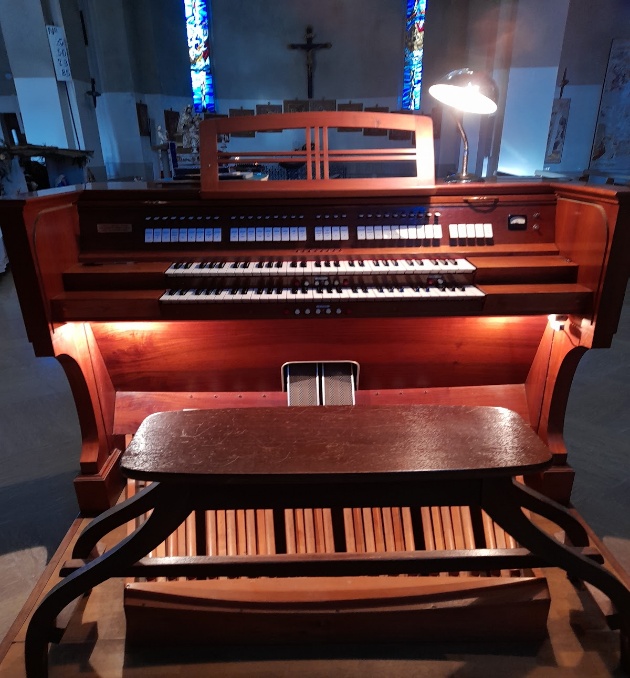 . (Consolle dell’organo del duomo di Nimis ripulita da me, Alexandra)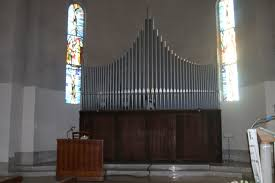 . (Organo del duomo di Nimis)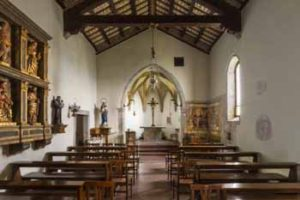 . (Chiesetta di Ramandolo, Frazione di Nimis)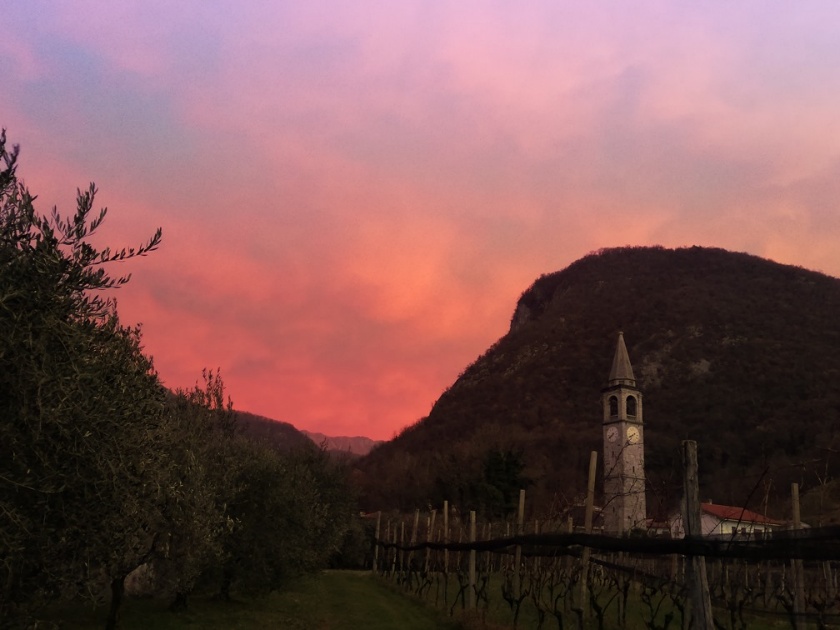 . (Torlano di Nimis)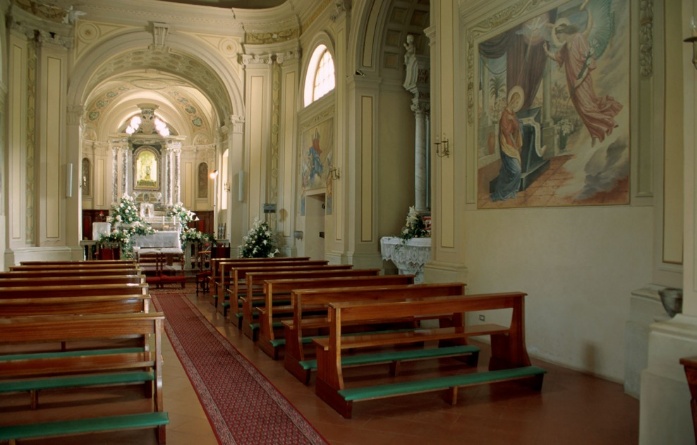 . (Santuario della Madonna delle Pianelle, Nimis)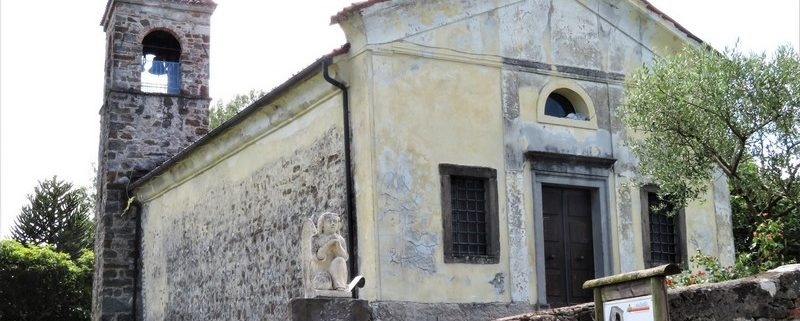 .(Chiesa di San Mauro, Nimis. Io, nimiense doc non ho ancora capito se sia dedicata a San Mauro abate oppure se sia dedicata a San Mauro martire)Mi duole non avere foto mie degli interni delle varie chiese di Nimis, ma purtroppo tra scuola e conservatorio il mio tempo libero è assai limitato.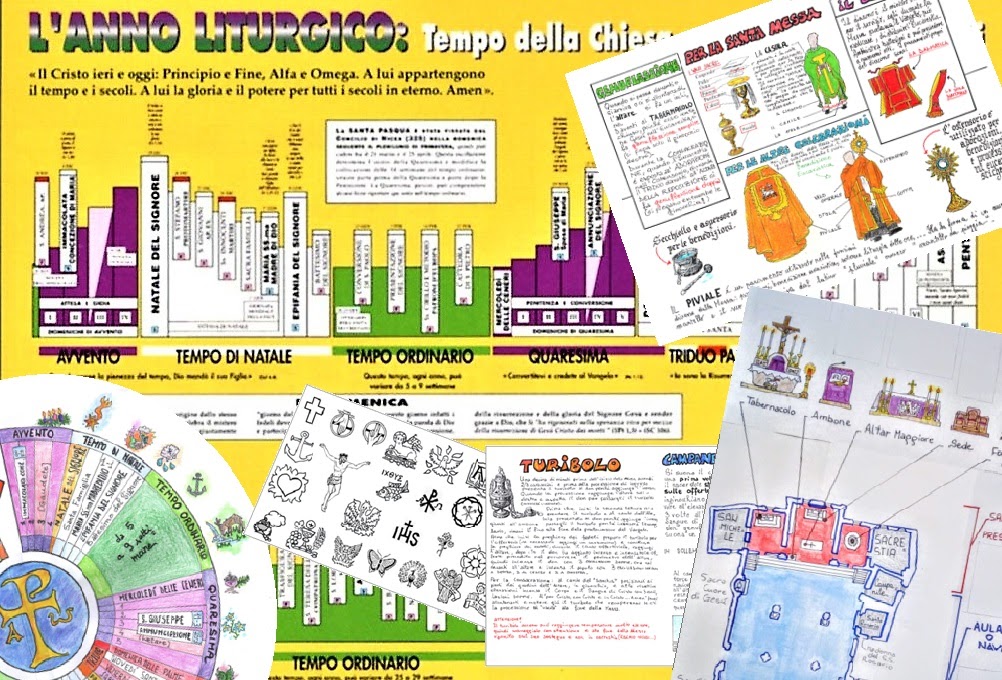 . Materiali per la catechesi liturgica: gruppo ministranti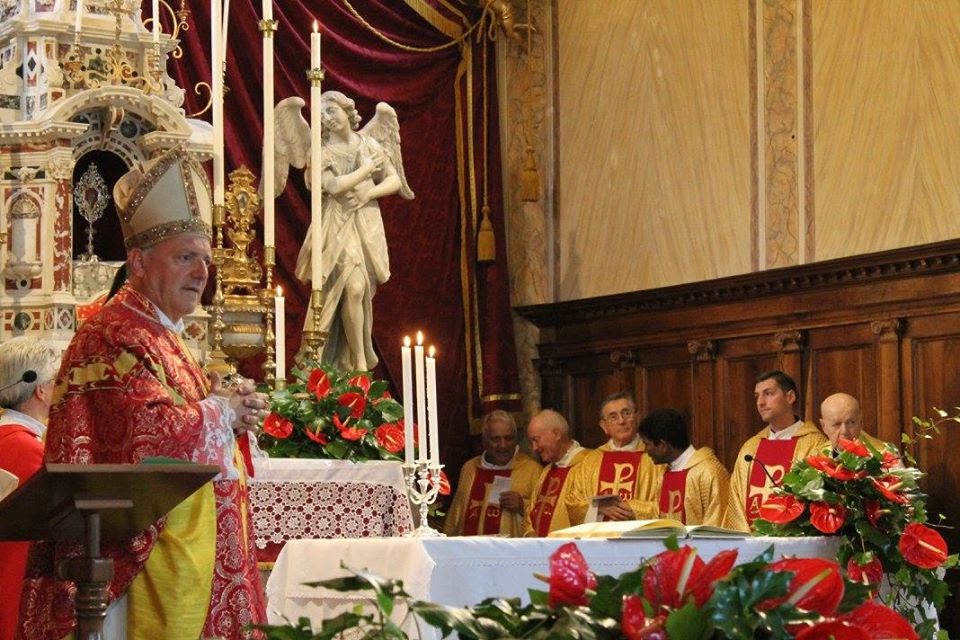 . Anno giubilare a Clauzetto: messa del Perdon Piccolo in occasione dell’apertura della porta santa della chiesa parrocchiale San Giacomo che è Santuario Diocesano del Preziosissimo Sangue. 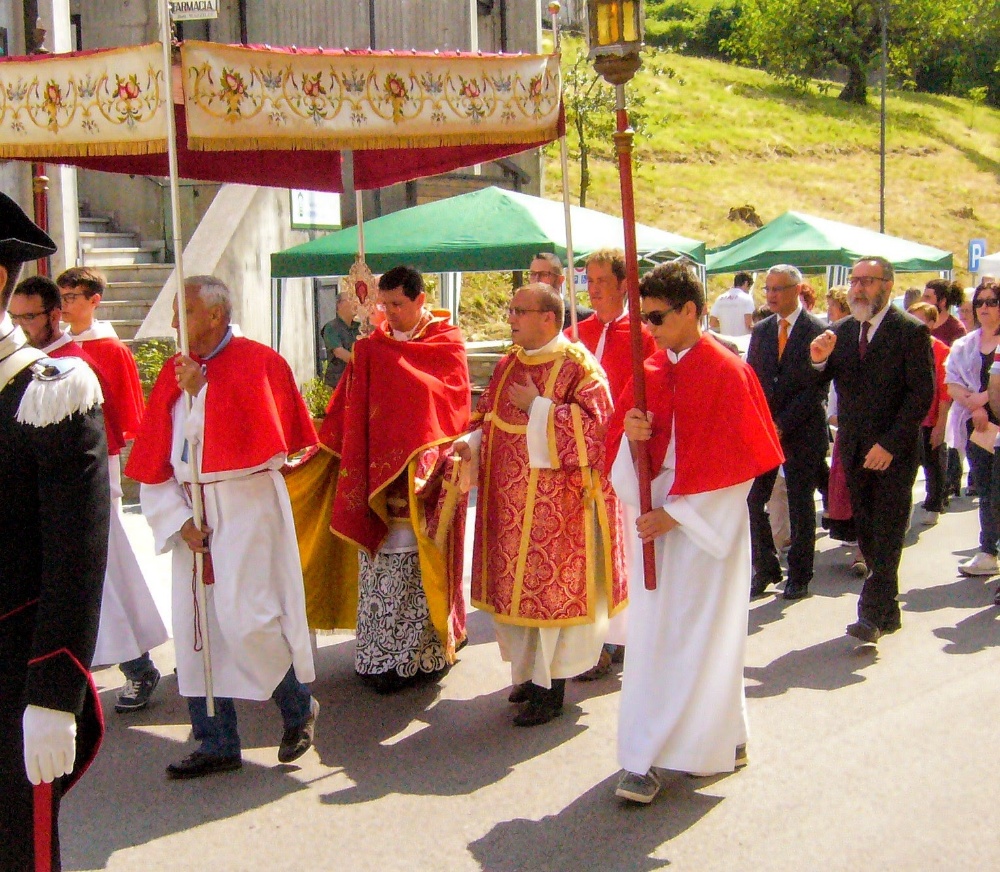 . La processione del Perdon Grande a Clauzetto: la Reliquia del Preziosissimo portata per le vie del paese. 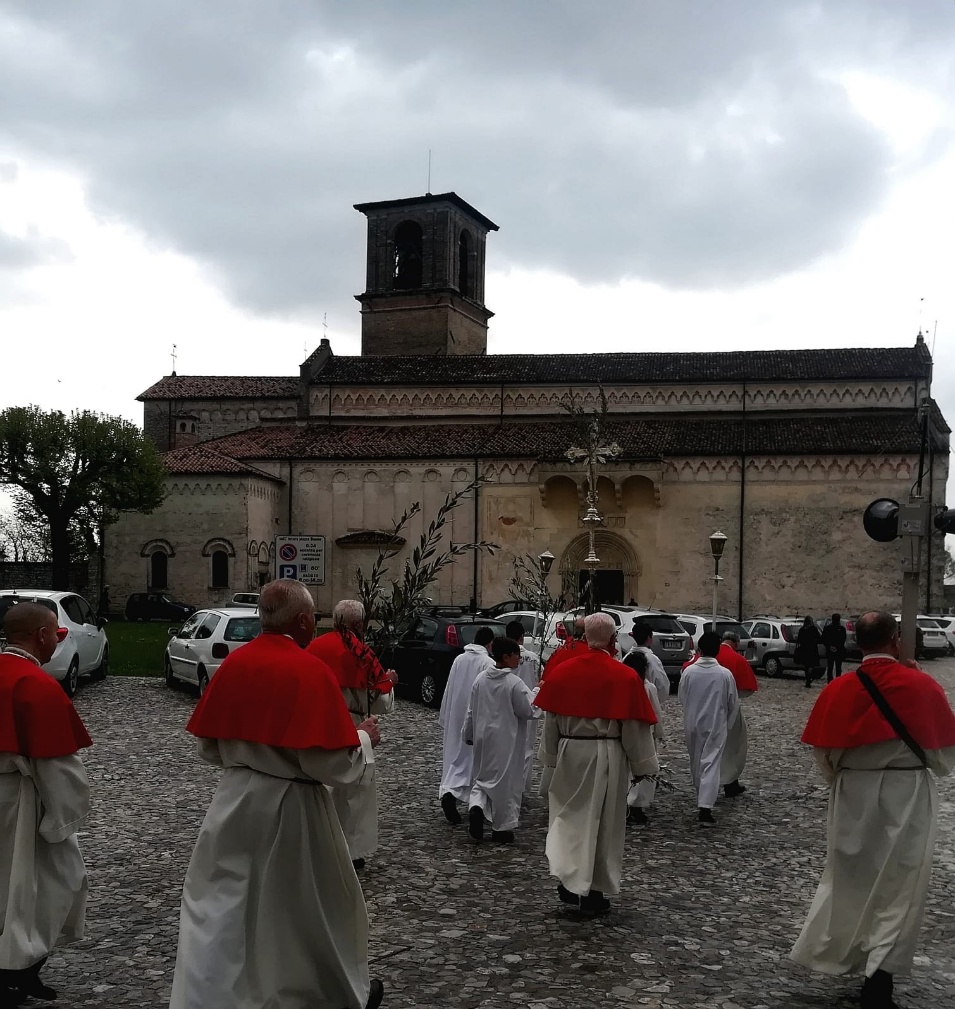 . Domenie ulive a Spilimbergo: epoca pre-covid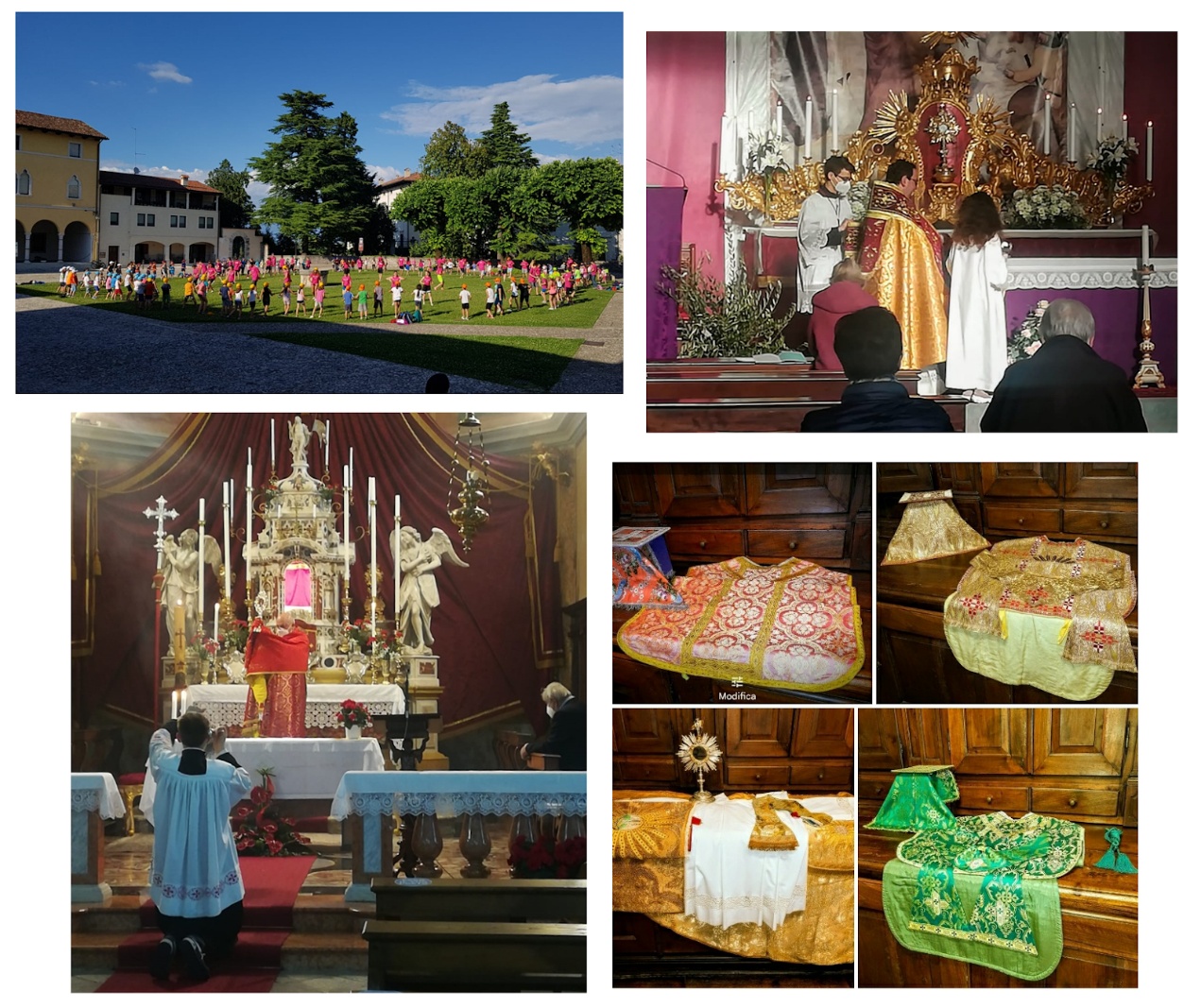 . Il grest (oratorio estivo) a Spilimbergo, i Vespri durante le Quarantore a Spilimbergo, la benedizione con la Reliquia a Clauzetto e i paramenti preparati per le varie funzioni in sagrestia. 